3. SKLOP: Raziskovalna naloga Ta sklop je sestavljen iz 4 delov. Predlagamo vam, da sklope rešujete sproti. Celoten sklop boste oddali skupaj 31. marca 2015 v skladu z navodili, ki jih boste dobili. Pomembni datumi: Tokrat je pred vami 1. del navodil oz. nalog. TEMA 3. sklopa KRMLJENJE PTIC V ZIMSKIH MESECIHPtice so med najbolj priljubljenimi skupinami živali, ki navdušujejo ljudi po celem svetu.  Nekatere so v našem okolju pogoste, druge zelo redke. Strokovnjaki, ki se s pticami ukvarjajo profesionalno ugotavljajo, da postajajo vse redkejše tudi vrste, ki so do nedavnega veljale za pogoste in splošno razširjene, kot sta recimo velika sinica in poljski vrabec.Če želimo zmanjšati izginjanje ptičjih vrst, jim moramo pomagati. Poznamo več ukrepov, s katerimi omogočamo pticam lažje preživetje. To so:- ohranjanje travnikov in mejic, kjer najdejo hrano, - nastavljanje gnezdilnic, kjer zredijo mladiče in - nastavljanje hrane v zimskih mesecih.V Javnem zavodu Krajinski park Goričko aktivno izvajamo vse 3 ukrepe. Pri slednjem nam lahko pomagate tudi vi.  Da ptice v zimskih mesecih pravilno krmimo, moramo kar nekaj o pticah tudi vedeti. Nekatere vrste ptic so pri nas prisotne skozi celo leto, druge na jesen naše kraje zapustijo in odletijo v tople kraje. Na podlagi tega jih lahko razdelimo v skupino ptic stalnic in ptic selivk. 1. V spodnji tabeli pri imenu posamezne vrste z X označite ali je ptica stalnica ali ptica selivka. (Točkovanje: 20 pravilnih-3 točke, 15 do 19 pravilnih-2 točki, 10 do 18 pravilnih-1 točka)2. Ptice selivke se konec poletja ali na začetku jeseni odpravijo na več tisoč kilometrov dolgo pot, za kar porabijo veliko energije.  Razložite zakaj se kljub temu ptice selivke selijo.  Odgovor z utemeljitvijo napišite na spodnje črte.                                                                                           /13. Nastavljanje hrane v zimskih mesecih reši marsikatero ptico stalnico. a) S čim lahko hranimo ptice po zimi? Označite pravilne odgovore. (Točkovanje: vsi odg. pravilni 2 točki, pol ali več pravilnih odgovorov 1 točka)a) ostanki naše hraneb) sončnična semena c) prosod) svinjska maščoba in goveji loj e) sadje (jabolka, grozdje, orehi)f) žir, želod, kostanjig) sladkorb) Kdaj je priporočljivo začeti s hranjenjem ptic stalnic in kdaj končati?  Utemeljite odgovore.       /4                                                                                                                                  Začetek krmljenja: Utemeljitev: Konec krmljenja: Utemeljitev: b) Zakaj ni primerno, da sredi zime prenehamo krmiti ptice za daljše obdobje. Utemeljite. /1Razložite zakaj je pomembno vzdrževanje čistoče v krmilnicah.                                                               /14. Slikovni določevalni ključ za ptice je pripomoček, ki ga uporabljajo tudi ornitologi. Dopolnite spodnji slikovni določevalni ključ z imeni ptic. Imena zapišite na črto.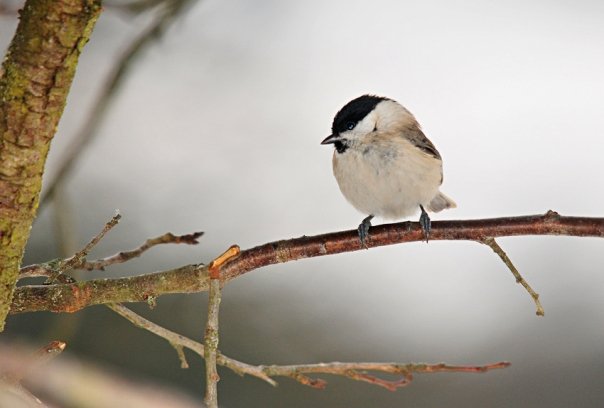 /1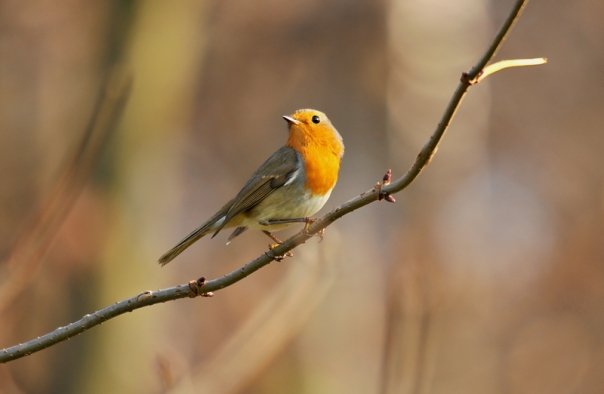 /1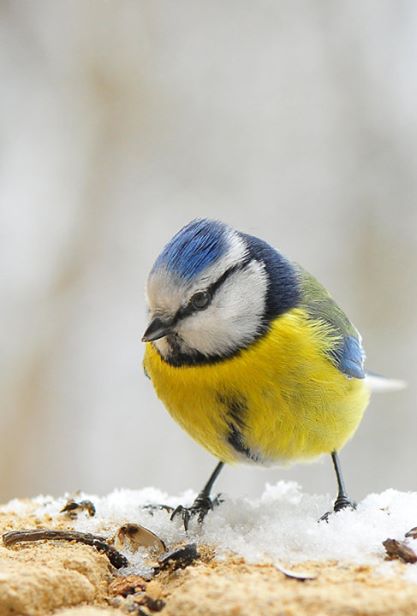 /1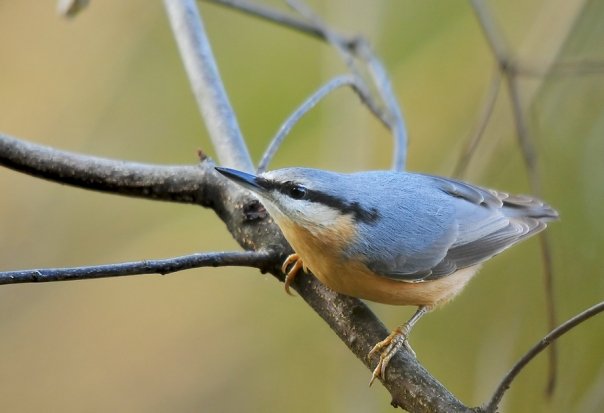 /103. november 2014– objava 1. navodila za raziskovalno nalogo 01. december 2014– objava 2. navodila za raziskovalno nalogo09. januar  2015– objava 3. navodila za raziskovalno nalogo10. februar 2015  – objava 4. navodila za raziskovalno nalogo31. marec– oddaja celotnega 3. sklopa.Vrsta pticeStalnicaSelivka1Velika sinica2Kmečka lastovka3Veliki skovik4Čopasta sinica5Brglez6Smrdokavra 7Lišček8Zelenec9Pogorelček10Prepelica11Ščinkavec12Poljski vrabec13Hribski škrjanec14Vijeglavka15Srednji detel16Plavček17Domači vrabec18Močvirska sinica19Kos20Taščica 